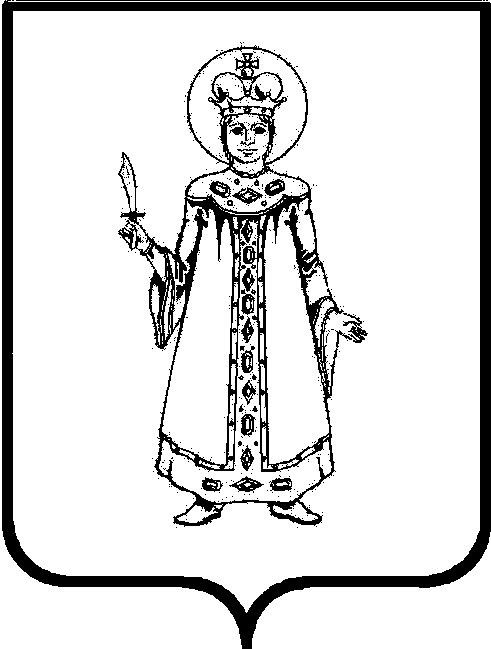 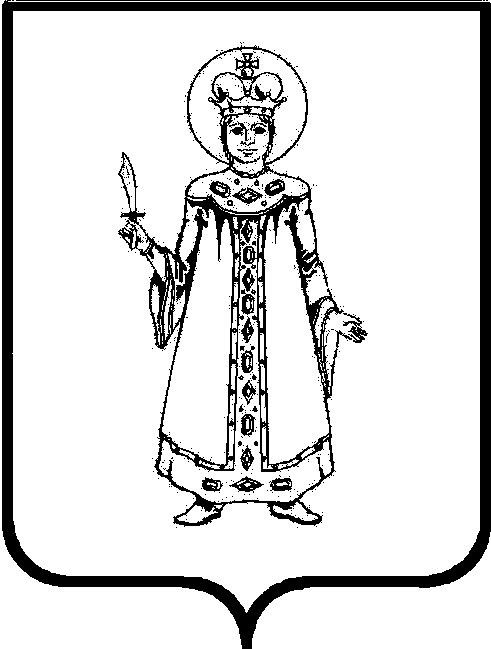 П О С Т А Н О В Л Е Н И ЕАДМИНИСТРАЦИИ СЛОБОДСКОГО СЕЛЬСКОГО ПОСЕЛЕНИЯ УГЛИЧСКОГО МУНИЦИПАЛЬНОГО РАЙОНАПРОЕКТот ___.___.2020      № ____
О внесении изменений в постановление Администрации Слободского сельского поселения от 04.04.2019 № 65 «Об утвержденииАдминистративного регламента  по предоставлению муниципальной услуги «Осуществление передачи (приватизации) жилого помещения в собственность граждан»	В соответствии с Жилищным кодексом Российской Федерации, с Федеральным законом от 06.10.2003 № 131-ФЗ «Об общих принципах организации местного самоуправления в Российской Федерации», Федеральным законом от 27.07.2010 №210-ФЗ «Об организации предоставления государственных и муниципальных услуг», Федеральным законом от 29 декабря 2020 № 479-ФЗ "О внесении изменений в отдельные законодательные акты Российской Федерации",  руководствуясь Уставом Слободского сельского поселенияАДМИНИСТРАЦИЯ ПОСЕЛЕНИЯ ПОСТАНОВЛЯЕТ:	1. Внести изменения в постановление Администрации Слободского сельского поселения от 04.04.2019 № 65 «Об утверждении Административного регламента  по предоставлению муниципальной услуги «Осуществление передачи (приватизации) жилого помещения в собственность граждан»»:1.1. Абзац 1 подпунка 2.7.4. пункта 2.7. раздела 2 Административного регламента изложить в следующей редакции:«2.7.4. Документы, необходимые в соответствии с нормативными правовыми актами для предоставления муниципальной услуги, которые находятся в распоряжении государственных органов, органов местного самоуправления и иных организаций и которые заявитель вправе представить:-адресная справка с места жительства о составе семьи (2 экземпляра).».	2. Опубликовать настоящее постановление в Информационном вестнике Слободского сельского поселения, на официальном сайте Администрации Угличского муниципального района и сайте Слободского сельского поселения.	3. Контроль за исполнением настоящего постановления оставляю за собой.	4. Постановление вступает в силу с момента опубликования.Глава Слободского сельского  поселения                         М.А. Аракчеева